Curriculum Vitae and Academic PublicationDr. Ko-Chia YuNameKo-Chia Yu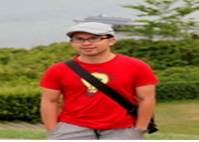 ContactTEL: 05-2732867 Email: kochia.yu@mail.ncyu.edu.tw       kochia.yu@gmail.comEducationPh.D., Erasmus University Rotterdam (School of Economics, Finance group)M.Phil. Tinbergen Institute (Economics)M.A. Tufts University (Economics department)B.Eng. National Taiwan University (Electrical Engineering)PositionAssistant professorResearch FieldsExecutive compensation, corporate governance, empirical asset pricingExecutive compensation, corporate governance, empirical asset pricingTeaching CoursesInvestments, Money and banking, EconomicsInvestments, Money and banking, EconomicsDetailsCurriculum Vitae and Academic PublicationCurriculum Vitae and Academic PublicationEducationPh.D., Erasmus University Rotterdam (School of Economics, Finance group) (2007-2011)M.Phil. Tinbergen Institute (Economics) (2005-2007)M.A. Tufts University (Economics department) (2004-2005)B.Eng. National Taiwan University (Electrical Engineering) (2000-2004)ExperienceAssistant Professor in Finance, National Chiayi University (2016-)Assistant Professor in Finance, Shanghai University of Finance and Economics (2010-2016)Honor & ServiceJournal PapersYi-Wen Yu, Ko-Chia Yu, Tse-Chun Lin (2016, Feb). Political Economy of Cross-Strait Relations: is Beijing's patronage policy on Taiwanese business sustainable? Journal of Contemporary China, 25(99), 372-388. (SSCI, 10/69, Area studies).Conference PapersIngolf Dittmann, Ko-Chia Yu (2011, Oct). How Important are Risk-Taking Incentives in Executive Compensation?. Annual Meeting of Financial Management Association (FMA), Denver, U.S.A..Ingolf Dittmann, Ko-Chia Yu (2011, Aug). How Important are Risk-Taking Incentives in Executive Compensation?. Annual Meeting of European Finance Association (EFA), Stockholm, Sweden.Ingolf Dittmann, Ko-Chia Yu (2011, Jun). How Important are Risk-Taking Incentives in Executive Compensation?. Annual Meeting of Financial Intermediation Research Society (FIRS), Sydney, Australia.Ingolf Dittmann, Ko-Chia Yu (2010, Dec). How Important are Risk-Taking Incentives in Executive Compensation?. NTU International Conference on Finance, Taipei, Taiwan(R.O.C.).Dissertation & ThesisPh.D.: Essays in Executive Compensation (Erasmus University Rotterdam)M.Phil: Executive compensation and investment incentives (Tinbergen Institute)Research Projects